Выписка из реестра российской промышленной продукцииРеестровая запись № 4322\1\2022Дата внесения в реестр: 28.11.2022Наименование юридического лица (фамилия, имя, отчество (при наличии) индивидуального предпринимателя):ОБЩЕСТВО С ОГРАНИЧЕННОЙ ОТВЕТСТВЕННОСТЬЮ "БЕШТАУ ЭЛЕКТРОНИКС"Идентификационный номер налогоплательщика: 2626050509Основной государственный регистрационный номер юридического лица) (Основной государственный регистрационный номер индивидуального предпринимателя): 1212600010567Заключение № 121849/11 от 28.11.2022 (срок действия 25.11.2025*).*) Срок действия заключения продлен для случаев, когда применяется п. 2 ПП РФ от 01.04.2022 № 553 "О некоторых вопросах подтверждения производства промышленной продукции на территории Российской Федерации".Наименование производимой промышленной продукцииКод промышленной продукции 
по ОК 034 2014 (ОКПД2)Код промышленной продукции 
по ТН ВЭД ЕАЭСИнформация о совокупном количестве баллов за выполнение (освоение) на территории Российской Федерации таких операций (условий)Информация о соответствии количества баллов достаточного для целей закупок промышленной продукцииМышь компьютерная БЕШТАУ М100РУ26.20.16.1708471 6072.0-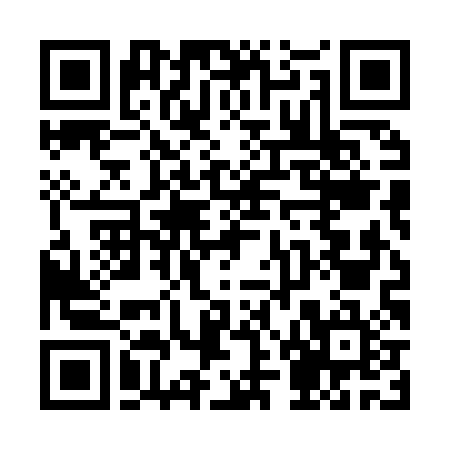 Сформирована с помощью ГИСП
10:30, 22.01.2023 г.